Publicado en Barcelona el 09/04/2020 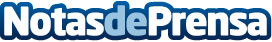 IEBS presenta un plan para Ayudar a las Pymes a acelerar su Transformación DigitalUna serie de cursos gratuitos para acompañar a las pequeñas empresas a llevar su negocio a la redDatos de contacto:Dpto. Comunicación IEBS Business School    +34 935 035 579Nota de prensa publicada en: https://www.notasdeprensa.es/iebs-presenta-un-plan-para-ayudar-a-las-pymes Categorias: Nacional Telecomunicaciones Emprendedores E-Commerce Recursos humanos Cursos Digital http://www.notasdeprensa.es